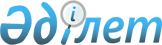 О внесении изменений в постановление Правления Национального Банка Республики Казахстан от 15 июня 2020 года № 78 "Об утверждении Правил выбора зарубежных организаций, управляющих пенсионными активами единого накопительного пенсионного фонда, включая требования к ним, при поручении им совершать действия, необходимые для управления пенсионными активами единого накопительного пенсионного фонда"Постановление Правления Национального Банка Республики Казахстан от 23 апреля 2024 года № 23. Зарегистрировано в Министерстве юстиции Республики Казахстан 6 мая 2024 года № 34349
      Правление Национального Банка Республики Казахстан ПОСТАНОВЛЯЕТ:
      1. Внести в постановление Правления Национального Банка Республики Казахстан от 15 июня 2020 года № 78 "Об утверждении Правил выбора зарубежных организаций, управляющих пенсионными активами единого накопительного пенсионного фонда, включая требования к ним, при поручении им совершать действия, необходимые для управления пенсионными активами единого накопительного пенсионного фонда" (зарегистрировано в Реестре государственной регистрации нормативных правовых актов под № 20909), следующие изменения:
      преамбулу изложить в следующей редакции:
      "В соответствии с подпунктом 80) части второй статьи 15 Закона Республики Казахстан "О Национальном Банке Республики Казахстан" в целях обеспечения эффективности управления пенсионными активами единого накопительного пенсионного фонда Правление Национального Банка Республики Казахстан ПОСТАНОВЛЯЕТ:";
      в Правилах выбора зарубежных организаций, управляющих пенсионными активами единого накопительного пенсионного фонда, включая требования к ним, при поручении им совершать действия, необходимые для управления пенсионными активами единого накопительного пенсионного фонда утвержденных указанным постановлением:
      пункт 1 изложить в следующей редакции:
      "1. Настоящие Правила выбора зарубежных организаций, управляющих пенсионными активами единого накопительного пенсионного фонда, включая требования к ним, при поручении им совершать действия, необходимые для управления пенсионными активами единого накопительного пенсионного фонда (далее – Правила) разработаны в соответствии с Социальным кодексом Республики Казахстан, Законом Республики Казахстан "О Национальном Банке Республики Казахстан" и определяют порядок выбора зарубежных организаций, управляющих пенсионными активами единого накопительного пенсионного фонда (далее – Фонд), включая требования к ним, при поручении им совершать действия, необходимые для управления пенсионными активами Фонда.";
      подпункт 5) пункта 2 изложить в следующей редакции:
      "5) диверсификация – размещение пенсионных активов в различные финансовые инструменты с целью снижения риска их потерь в соответствии с требованиями, установленными Национальным Банком Республики Казахстан;".
      2. Департаменту монетарных операций Национального Банка Республики Казахстан в установленном законодательством Республики Казахстан порядке обеспечить:
      1) совместно с Юридическим департаментом Национального Банка Республики Казахстан государственную регистрацию настоящего постановления в Министерстве юстиции Республики Казахстан;
      2) размещение настоящего постановления на официальном интернет-ресурсе Национального Банка Республики Казахстан после его официального опубликования;
      3) в течение десяти рабочих дней после государственной регистрации настоящего постановления представление в Юридический департамент Национального Банка Республики Казахстан сведений об исполнении мероприятий, предусмотренных подпунктом 2) настоящего пункта.
      3. Контроль за исполнением настоящего постановления возложить на курирующего заместителя Председателя Национального Банка Республики Казахстан.
      4. Настоящее постановление вводится в действие по истечении десяти календарных дней после дня его первого официального опубликования.
					© 2012. РГП на ПХВ «Институт законодательства и правовой информации Республики Казахстан» Министерства юстиции Республики Казахстан
				
      ПредседательНационального БанкаРеспублики Казахстан

Т. Сулейменов
